    HLEDÁ muže či ženu na pozici Technik ve šlechtění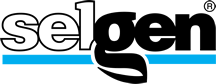 Máte za sebou SŠ či VŠ zemědělského směru?Bavily Vás experimenty na poli, ve skleníku a v laboratoři? Přijďte ochutnat polní pokusnictví v praxi k nám do Selgenu – do Stupic. Hledáme posilu do malého týmu, který šlechtí nové odrůdy jarního ječmene. Nebráníme se čerstvým absolventům – se základem ze školy Vás vše potřebné naučíme. Podpoříme Vás v dalším vzdělávání. Požadujeme jen schopnost udržet v ruce zápisník a tužku, pečlivě pozorovat a rychle se učit. Nabízíme jídelní stravování i možnost ubytování.Zájemci o pohovor volejte či pište hned na kontakt:     	Petra Pluskalovátel: 281 091 442 pluskalova@selgen.cz 		